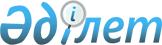 Об утверждении перечня заявок на привлечение связанных грантов на 2013 годПостановление Правительства Республики Казахстан от 28 марта 2013 года № 288

      В соответствии с пунктом 4 статьи 167 Бюджетного кодекса Республики Казахстан от 4 декабря 2008 года Правительство Республики Казахстан ПОСТАНОВЛЯЕТ:



      1. Утвердить прилагаемый перечень заявок на привлечение связанных грантов на 2013 год.



      2. Настоящее постановление вводится в действие со дня подписания.      Премьер-Министр

      Республики Казахстан                       С. Ахметов

Утвержден          

постановлением Правительства

Республики Казахстан    

от 28 марта 2013 года № 288 

                               Перечень

        заявок на привлечение связанных грантов на 2013 год                                                           долл. США
					© 2012. РГП на ПХВ «Институт законодательства и правовой информации Республики Казахстан» Министерства юстиции Республики Казахстан
				№ п/пНаименование

проектаДонорИсполнительное агентствоПериод

реализации (годы)Общая

стоимость

проекта

(долл. США)Сумма

гранта

(долл. США)Сумма софинан-

сирования

гранта из государст-

венного

бюджета

(долл. США)123456781Духовно-

нравственное возрождение общества как предпосылка для социально-

экономической модернизации страныПрограмма

Развития Организации Объеди-

ненных НацийАдминистрация Президента Республики Казахстан2013 – 2015297778595562382222Усиление национального потенциала по оценке рисков, предупреждению и реагированию на стихийные бедствияПрограмма

Развития Организации Объеди-

ненных НацийМинистерство по чрезвычайным ситуациям Республики Казахстан2013 – 201514532195433749098453Совершенство-

вание правозащитных механизмов в Казахстане и эффективная реализация рекомендаций Универсального периодического обзора ООНПрограмма

Развития Организации Объеди-

ненных НацийМинистерство юстиции Республики Казахстан2013 – 2014434060421483919124Содействие в улучшении системы  предоставления и оценки качества государственных услугПрограмма

Развития Организации Объеди-

ненных НацийМинистерство экономики и бюджетного  планирования Республики Казахстан2013 – 2014757576707076868695Экспертная поддержка по реализации Концепции новой модели государственной службы Республики КазахстанПрограмма

Развития Организации Объеди-

ненных НацийАгентство Республики Казахстан по делам государственной службы2013 – 2014395555992592962966Разработка и апробация модели модернизации и управления жилищно-

коммунальным хозяйством для малых населенных пунктов с целью обеспечения безопасности, повышения качества жизни населения и вклада в охрану окружающей средыПрограмма

Развития Организации Объеди-

ненных

НацийМинистерство регионального развития Республики Казахстан2013 – 2014984970191313793657